OFERTAS DE EMPLEO PÚBLICO SEMANA DEL 20 AL 27 DE ABRIL DEL 2018PLAN EXTRAORDINARIO POR EL EMPLEO 2018 DE LA JUNTA DE COMUNIDADES DE CASTILLA-LA MANCHA (AGENTE DE IGUALDAD, ATS/DUE, AUXILIAR ADMINISTRATIVO/A, AUXILIAR DE ARCHIVOS,CONSERJE ,DISEÑADOR/A GRÁFICO/A Y DE PÁGINAS WEB, EDUCADOR/A SOCIAL, FORMADOR/A SOCIOCULTURAL, INFORMADOR/A-GUIA TURISTICO/A, INFORMADOR/A-GUIA TURISTICO/A (PARA EXCAVACIONES ALARCOS), INGENIERO/A TÉCNICO/A DE OBRAS PÚBLICAS, INGENIERO/A TÉCNICO/A INDUSTRIAL (ELECTRICIDAD), MONITOR/A DE INGLES, MONITOR/A DE PRIMARIA, MONITOR DE IMAGEN Y SONIDO, MONITOR/A DE ACTIVIDADES Y COMEDOR ESCOLAR, MONITOR/A DE BIBLIOTECA, MONITOR/A DE COOPERACIÓN INTERNACIONAL, MONITOR/A DE FISICA Y QUIMICA, MONITOR/A DE FRANCES, MONITOR/A DE HISPANICAS, MONITOR/A DE INFORMÁTICA, MONITOR/A DE MATEMATICAS, MONITOR/A INFANTIL, MONITOR/A-DIRECTOR/A DE ACTIVIDADES, OPERADOR/A DE CÁMARA, ORIENTADOR/A LABORAL, REDACTOR/A, TÉCNICO/A DE INTEGRACIÓN SOCIAL, TÉCNICO/A SUPERIOR EN COORDINACIÓN DE EMERGENCIAS Y PROTECCIÓN CIVIL, TÉCNICO/A SUPERIOR EN PROYECTOS DE EDIFICACIÓN Y OBRA CIVIL, ENCARGADO/A DE OBRA, OFICIAL DE 1ª ALBAÑIL, OFICIAL DE 1ª ALBAÑIL (CON TPC), OFICIAL DE 1ª PINTOR, OFICIAL DE 1ª HERRERO, OFICIAL DE 1ª CLIMATIZACIÓN, OFICIAL DE 1ª FONTANERO, OFICIAL DE 1ª ELECTRICISTA, OFICIAL DE 1ª MECÁNICO, OFICIAL DE 1ª JARDINERO, AYUDANTE FONTANERO, AYUDANTE ELECTRICISTA, OPERARIO/A, OPERARIO/A DE LA CONSTRUCIÓN)EntidadAYUNTAMIENTO DE CIUDAD REAL ( IMPEFE)UbicaciónCiudad Real (Ciudad Real)URLhttp://www.impefe.es/planes-de-empleo-2/#datetimeTitulación- Demandantes de empleo, no ocupados, inscritos en una oficina de empleo de Castilla La Mancha - Cumplir los requisitos establecidos en función del puesto de trabajo solicitado y que figuran en el Anexo IPlazo25/04/2018Criterios de selecciónconcursoPERSONAL DIRECTIVO, FORMADOR Y DE APOYO DEL TALLER DE EMPLEO "CIUDAD REAL ACTIVA II"EntidadIMPEFEUbicaciónCiudad Real (Ciudad Real)Nº de vacantes2URLhttp://www.impefe.es/talleres-de-formacion/TitulaciónVER CONVOCATORIAFecha publicación12/04/2018Plazo23/04/2018Criterios de selecciónconcursoMás informaciónEstos contenidos tienen un caracter meramente informativo, por lo que sugerimos compruebe la vigencia y exactitud de los datos en las fuentes administrativas oficiales correspondientesARQUITECTO/AEntidadAYUNTAMIENTO DE ALCÁZAR DE SAN JUANUbicaciónAlcázar de San Juan (Ciudad Real)Nº de vacantes1URLhttps://sede.alcazardesanjuan.es/portal/sede/se_contenedor1.jsp?seccion=s_ldes_d1_v2.jsp&codResi=1&language=es&codbusqueda=51&layout=contenedor1.jsp&codMenuPN=22&codMenu=32Titulación-Título de Arquitecto/a o el título que habilite para el ejercicio de esta profesión reguladaPlazo03/05/2018Criterios de selecciónoposición libreBOLSA DE TRABAJO DE CONSERJES DE INSTALACIONES DEPORTIVASEntidadAYUNTAMIENTO DE SOCUÉLLAMOSUbicaciónSocuéllamos (Ciudad Real)URLhttps://etablon.dipucr.es:4443/eTablon/tablon.jsf?entidad=026Titulación- Estar en posesión del título de Graduado/a en Educación Secundaria Obligatoria o acreditación equivalente - Acreditar conocimientos básicos de informática a nivel de usuarioPlazo25/04/2018Criterios de selecciónconcurso4011 PROFESORES/AS DE ENSEÑANZA SECUNDARIA, 832 PROFESORES/AS TÉCNICOS DE FORMACIÓN PROFESIONAL, 92 PROFESORES/AS DE ESCUELAS OFICIALES DE IDIOMAS, 137 PROFESORES/AS DE ARTES PLÁSTICAS Y DISEÑO,14 MAESTROS/AS DE TALLER DE ARTES PLÁSTICAS Y DISEÑOEntidadC.AUTÓNOMA DE ANDALUCÍAUbicaciónANDALUCÍA (ANDALUCÍA)Nº de vacantes5086URLhttp://www.juntadeandalucia.es/eboja/2018/71/s2.2TitulaciónVER CONVOCATORIAFecha publicación13/04/2018Plazo07/05/2018BasesBOLETIN OFICIAL DE ANDALUCÍA 13/04/2018Criterios de selecciónconcurso-oposiciónBOLSA DE EMPLEO DE CONSERJE DE CENTROS DE EDUCACIÓN INFANTIL Y PRIMARIA PÚBLICOSEntidadAYUNTAMIENTO DE MANZANARESUbicaciónManzanares (Ciudad Real)URLhttp://www.manzanares.es/ayuntamiento/empleo-publicoTitulaciónEstar en posesión del título de Graduado en ESO o equivalentePlazo02/05/2018Criterios de selecciónconcurso-oposiciónPLAZAS DE ALUMNOS/AS DE LA ESCUELA NACIONAL DE POLICÍAEntidadMINISTERIO DEL INTERIORUbicaciónESPAÑA (ESPAÑA)Nº de vacantes2320URLhttps://www.policia.es/oposiciones/e_basica.htmlTitulación-Título de Bachiller o equivalente - Permiso de conducir de la clase BPlazo11/05/2018BasesBOE Nº 9434 PROFESORES/AS DE ENSEÑANZA SECUNDARIA, 18 PROFESORES/AS TÉCNICOS/AS DE FORMACIÓN PROFESIONAL, 4 PROFESORES/AS DE MÚSICA Y ARTES ESCÉNICAS, 2 PROFESORES/AS DE ARTES PLÁSTICAS Y DISEÑOEntidadCONSEJERÍA DE EDUCACIÓN, FORMACIÓN Y EMPLEO DE LA RIOJAUbicaciónLA RIOJA (LA RIOJA)Nº de vacantes58URLhttp://www.larioja.org/empleo-publico/esTitulaciónVER CONVOCATORIAPlazo08/05/2018BasesBOLETIN OFICIAL DE LA RIOJA 18/04/2018Criterios de selecciónconcurso-oposiciónPERSONAL DIRECTIVO, DOCENTE Y DE APOYO PARA EL DESARROLLO DEL TALLER DE EMPLEO “PROMOCIÓN TURÍSTICA BOLAÑOS 2017”EntidadAYUNTAMIENTO DE BOLAÑOS DE CALATRAVAUbicaciónBolaños de Calatrava (Ciudad Real)Nº de vacantes3URLhttp://www.bolanosdecalatrava.es/node/53997TitulaciónVer convocatoriaPlazo26/04/2018Criterios de selecciónconcursoFUNCIONARIO/A INTERINO/A Y BOLSA DE TRABAJO DE TÉCNICO/A DE URBANISMOEntidadAYUNTAMIENTO DE MORAL DE CALATRAVAUbicaciónMoral de Calatrava (Ciudad Real)Titulación-Título de Arquitectura Técnica, Aparejador o Ingeniero en edificación; o bien, título universitario oficial de gradoPlazo21/05/2018Criterios de selecciónconcurso-oposiciónBOLSA DE TRABAJO CONSERJE DE INSTALACIONES DEPORTIVASEntidadAYUNTAMIENTO DE MORAL DE CALATRAVAUbicaciónMoral de Calatrava (Ciudad Real)URLhttp://www.moraldecalatrava.org/web1/empleo-ayuntamiento-moral-de-calatrava/TitulaciónTítulo de Graduado en E.S.O o equivalentePlazo10/05/2018Criterios de selecciónconcurso-oposiciónBOLSA DE TRABAJO PARA CUBRIR LAS NECESIDADES DE PROVISIÓN MEDIANTE NOMBRAMIENTO INTERINO DEL PUESTO DE TRABAJO DE SECRETARÍA-INTERVENCIÓNPlazo hasta el día 23/4/2018.https://www.dipucuenca.es/documents/12423/5462355/9.pdf/a2bb0993-678e-4fd3-9f13-7dc3b5124ecdBOLSA DE TRABAJO DE AUXILIAR DE BIBLIOTECA EN EL AYUNTAMIENTO DE CHINCHILLA DE MONTEARAGÓN (AB)Plazo hasta el día 23/4/2018.http://www.dipualba.es/bop/ficheros/2018/42/BOP%2042-18-P-25.PDFTALLER DE EMPLEO EN BRIHUEGA (GU)Plazo hasta el día 23/4/2018.http://www.brihuega.es/index.php/ayuntamiento/ayuntamiento/tablon-de-anuncios/item/1662-convocatoria-del-nuevo-taller-de-empleoTALLER DE EMPLEO EN COGOLLUDO (GU)Plazo hasta el día 23/4/2018.http://www.cogolludo.es/es/paginas/ayuntamiento/tablon-de-anuncios.htm MONITORES/AS DEPORTIVOS EN EL AYUNTAMIENTO DE DAIMIELPlazo hasta el día 24/4/2018.https://etablon.dipucr.es:4443/eTablon/tablon.jsf?entidad=008 PUESTO DE TRABAJO INTERINO DE SECRETARIA - INTERVENCION EN LA AGRUPACION PARA EL SOSTENImIENTO EN COmUN DE DICHO PUESTO EN LOS AYUNTAmIENTOS DE HONRUBIA Y EL CAÑAVATE (CUENCA)Plazo hasta el día 25/4/2018.https://www.dipucuenca.es/documents/12423/5479415/20.pdfVARIAS PLAZAS EN EL Ayuntamiento de AlbaceteEn el «Boletín Oficial de la Provincia de Albacete» número 17, de 9 de febrero de 2018, se han publicado íntegramente las bases que han de regir la convocatoria para proveer: Una plaza de Arquitecto, perteneciente a la escala de Administración Especial, subescala Técnica y clase Superior, mediante el sistema de oposición, en turno libre. En el «Boletín Oficial de la Provincia de Albacete» número 18, de 12 de febrero de 2018, se han publicado íntegramente las bases que han de regir la convocatoria para proveer: Dos plazas de Letrado/Letrada, pertenecientes a la escala de Administración Especial, subescala Técnica y clase Superior, mediante el sistema de oposición, en turno libre. Una plaza de Técnico Superior Informática, perteneciente a la escala de Administración Especial, subescala Técnica y clase Superior, mediante el sistema de oposición, en turno libre. Una plaza de Archivero/Archivera, perteneciente a la escala de Administración Especial, subescala Servicios Especiales y clase Cometidos Especiales, mediante el sistema de oposición, en turno libre. En el «Boletín Oficial de la Provincia de Albacete» número 19, de 14 de febrero de 2018, se han publicado íntegramente las bases que han de regir la convocatoria para proveer: Una plaza de Oficial de Carpintería, perteneciente a la escala de Administración Especial, subescala Servicios Especiales y clase Personal de Oficios, mediante el sistema de oposición, en turno libre. Una plaza de Vigilante Inspector/Inspectora de Medio Ambiente, perteneciente a la escala de Administración Especial, subescala Servicios Especiales y clase Cometidos Especiales, mediante el sistema de oposición, en turno libre. En el «Boletín Oficial de la Provincia de Albacete» número 24, de 26 de febrero de 2018, se han publicado íntegramente las bases que han de regir la convocatoria para proveer: Una plaza de Programador/Programadora Cultural, perteneciente a la escala de Administración Especial, subescala Servicios Especiales y clase Cometidos Especiales, mediante el sistema de oposición, en turno libre. En el «Boletín Oficial de la Provincia de Albacete» número 25, de 28 de febrero de 2018, se han publicado íntegramente las bases que han de regir la convocatoria para proveer: Una plaza de Oficial de Arquitectura, perteneciente a la escala de Administración Especial, subescala Servicios Especiales y clase Personal de Oficios, mediante el sistema de oposición, en turno libre. Una plaza de Oficial de Servicios Múltiples, perteneciente a la escala de Administración Especial, subescala Servicios Especiales y clase Personal de Oficios, mediante el sistema de oposición, en turno libre. En el «Boletín Oficial de la Provincia de Albacete» número 26, de 2 de marzo de 2018, se han publicado íntegramente las bases que han de regir la convocatoria para proveer: Una plaza de Agente Auxiliar de Consumo y Abastos, perteneciente a la escala de Administración Especial, subescala Servicios Especiales y clase Cometidos Especiales, mediante el sistema de oposición, en turno libre. Dos plazas de Conductor/Conductora Mecánico de Grúa de la plantilla de personal laboral fijo, a cubrir por el sistema de oposición, en turno libre. En el «Boletín Oficial de la Provincia de Albacete» número 27, de 5 de marzo de 2018, se han publicado íntegramente las bases que han de regir la convocatoria para proveer: Una plaza de Educador/Educadora Cuidador de la plantilla de personal laboral fijo, a cubrir por el sistema de oposición, en turno libre. En el «Boletín Oficial de la Provincia de Albacete» número 31, de 14 de marzo de 2018, se han publicado íntegramente las bases que han de regir la convocatoria para proveer: Dos plazas de Conserje Mantenedor de Edificios Municipales, pertenecientes a la escala de Administración General, subescala Subalterna y clase Única, mediante el sistema de oposición, en turno libre. Una plaza de Conserje Mantenedor de Edificios Municipales, perteneciente a la escala de Administración General, subescala Subalterna y clase Única, mediante el sistema de oposición, en turno reserva a personas con discapacidad. Asimismo, las bases generales que regulan los procesos selectivos se han publicado íntegramente en el «Boletín Oficial de la Provincia de Albacete» n.º 44, de 17 de abril de 2017. El plazo de presentación de solicitudes será de veinte días naturales a contar desde el siguiente al de la publicación de este anuncio en el «Boletín Oficial del Estado» que fue el día 5/4/2018.TALLER DE EMPLEO EN BOLAÑOS DE CALATRAVA (CR)Plazo hasta el día 26/4/2018.http://www.bolanosdecalatrava.es/node/53997BOLSA DE TRABAJO DE AUXILIAR DE AYUDA A DOMICILIO DEL AYUNTAMIENTO DE EL HERRUMBLARPlazo hasta el día 26/4/2018.https://www.dipucuenca.es/documents/12423/5479415/13.pdfPUESTO DE INTERINO/A DE SECRETARÍA - INTERVENCIÓN, EN LA AGRUPACIÓN PARA EL SOSTENIMIENTO COMÚN DE DICHO PUESTO EN LOS AYUNTAMIENTOS DE PARRA DE LAS VEGAS, FRESNEDA DE ALTAREJOS Y MOTA DE ALTAREJOS (CUENCA)Plazo hasta el día 27/4/2018.https://www.dipucuenca.es/documents/12423/5496833/11.pdfbolsa de trabajo para futuras vinculaciones temporales de peones del Ayuntamiento de Ontur (Albacete)Plazo hasta el día 27/4/2018.http://www.dipualba.es/bop/ficheros/2018/43/BOP%2043-18-P-37.PDF BOLSA DE TRABAJO PARA CUBRIR LAS NECESIDADES DE PROVISIÓN MEDIANTE NOMBRAMIENTO INTERINO DEL PUESTO DE TRABAJO DE SECRETARÍA - INTERVENCIÓN, EN LA AGRUPACIÓN PARA EL SOSTENIMIENTO COMÚN DE DICHO PUESTO EN LOS AYUNTAMIENTOS DE VILLAR DEL HUMO, CAÑAVERUELAS Y PORTALRUBIO DE GUADAMEJUD (CU)Plazo hasta el día 30/4/2018.https://www.dipucuenca.es/documents/12423/5519934/14.pdfOFICIAL DE MANTENIMIENTO EN EL AYUNTAMIENTO DE ALCÁZAR DE SAN JUAN (CR)Plazo hasta el día 2/5/2018.Bases en el BOP de Ciudad Real Nº 42 de 28 de febrero de 2018AUXILIAR DE BIBLIOTECA EN EL AYUNTAMIENTO DE ALCÁZAR DE SAN JUAN (CR)Plazo hasta el día 2/5/2018.Bases en el BOP de Ciudad Real Nº 42 de 28 de febrero de 2018.SOCORRISTAS, MONITORES/AS DE NATACIÓN Y AQUAERÓBIC EN EL AYUNTAMIENTO DE CONSUEGRA (TO)Plazo hasta el día 7/5/2018.http://aytoconsuegra.es/wp-content/uploads/2018/04/bases-socorristas-monitores-2018.pdfARQUITECTO/A INTERINO EN EL AYUNTAMIENTO DE VILLANUEVA DE LA TORRE (GU)Plazo hasta el día 7/5/2018.https://boletin.dguadalajara.es/boletin/index.php/2-anuncios/30513-BASES-PLAZA-ARQUITECTO-FUNCIONARIO-INTERINOUNA PLAZA DE OFICIAL DE 1ª OPERARIO DE SERVICIOS MÚLTIPLES EN EL Ayuntamiento de Oropesa y Corchuela (Toledo)En el «Boletín Oficial de la Provincia de Toledo» número 64, de 5 de abril de 2018, se han publicado íntegramente las bases que han de regir la convocatoria para proveer: Una plaza de Oficial de 1.ª Operario de Servicios Múltiples de la plantilla de personal laboral fijo, a cubrir por el sistema de Concurso-Oposición, en turno libre. Así mismo las bases generales que regulan los procesos selectivos se han publicado íntegramente en el «Boletín Oficial de la Provincia de Toledo» n.º 64, de fecha 5 de abril de 2018. El plazo de presentación de solicitudes será de 20 días naturales a contar desde el siguiente al de la publicación de esta resolución en el «Boletín Oficial del Estado» que fue el día 18/4/2018.VARIAS PLAZAS EN LA Diputación Provincial de JaénEn el «Boletín Oficial de la Provincia de Jaén» n.º 237, de fecha 14 de diciembre de 2017, y n.º 182, de fecha 21 de septiembre de 2017, se han publicado íntegramente las bases de las siguientes convocatorias: Por Resolución n.º 3112, de fecha 1 de diciembre de 2017, del Sr. Diputado-Delegado de Recursos Humanos y Gobierno Electrónico, por la que se aprueban las Bases de Selección para la provisión de una plaza de funcionaria/o de carrera, perteneciente al Grupo C, Subgrupo 2, Escala Administración Especial, Subescala Servicios Especiales, Clase Personal de Oficios, denominación Vigilante de Sala, mediante el sistema de Concurso-Oposición. Por Resolución n.º 3114, de fecha 1 de diciembre de 2017, del Sr. Diputado-Delegado de Recursos Humanos y Gobierno Electrónico, por la que se aprueban las Bases de Selección para la provisión de cuatro plazas de funcionarias/os de carrera, pertenecientes al Grupo A, Subgrupo 1, Escala Administración General, Subescala Técnica, mediante el sistema de Oposición Libre. Por Resolución n.º 3116, de fecha 1 de diciembre de 2017, del Sr. Diputado-Delegado de Recursos Humanos y Gobierno Electrónico, por la que se aprueban las Bases de Selección para la provisión de siete plazas de funcionarias/os de carrera, pertenecientes al Grupo A, Subgrupo 2, Escala Administración Especial, Subescala Técnica, Clase Media, Denominación Trabajador/a Social, mediante el sistema de Concurso-Oposición. El plazo de presentación de solicitudes será de 20 días hábiles a contar desde el siguiente al de la publicación de este anuncio en el «Boletín Oficial del Estado» que fue el día 5/4/2018.VARIAS PLAZAS EN EL Ayuntamiento de Archena (Murcia)En el «Boletín Oficial de la Región de Murcia», número 47, de 26 de febrero de 2018, se han publicado íntegramente las bases que han de regir la convocatoria para proveer: Dos plazas de Técnico Superior de Educación Infantil, perteneciente a la escala de Administración Especial, subescala Técnica, clase Auxiliar, mediante el sistema de concurso-oposición, en turno libre. Una plaza de Cuidador Infantil, perteneciente a la escala de Administración Especial, subescala Técnica, clase Auxiliar, mediante el sistema de concurso-oposición, en turno libre. Tres plazas de Limpiadora, perteneciente a la escala de Administración Especial, subescala Servicios Especiales, clase Personal de Oficios, mediante el sistema de concurso-oposición, en turno libre. Asimismo, las bases generales que regulan los procesos selectivos se han publicado íntegramente en el «Boletín Oficial de la Región de Murcia», número 83, de 10 de abril de 2014. El plazo de presentación de instancias, será de veinte días naturales, a contar desde el día siguiente al de la publicación, de esta resolución, en el «Boletín Oficial del Estado» que fue el día 5/4/2018.UNA PLAZA DE JEFATURA DE NEGOCIADO DE RECURSOS HUMANOS Y  EMPLEO EN EL Ayuntamiento de Albox (Almería)En el «Boletín Oficial de la provincia de Almería», número 52 de 15 de marzo de 2018, se han publicado íntegramente las bases que han de regir la convocatoria para proveer: Una plaza de funcionario de carrera, Jefatura Negociado de Recursos Humanos y Empleo, perteneciente a la escala de Administración General, subescala Técnica y clase superior, mediante el sistema de Concurso Oposición, en turno libre. El plazo de presentación de solicitudes será de 20 días hábiles a contar desde el siguiente al de la publicación de esta resolución en el «Boletín Oficial del Estado» que fue el día 2/4/2018.UNA PLAZA DE TÉCNICO/A SUPERIOR DE INFORMACIÓN EN LA Diputación Provincial de ValladolidEn el «Boletín Oficial de la Provincia de Valladolid» número 45, de 5 de marzo de 2018, y en el «Boletín Oficial de Castilla y León» número 50, de 12 de marzo de 2018, se han publicado íntegramente las bases que han de regir la convocatoria para proveer: Una plaza de Técnico/a superior de información, perteneciente a la escala de Administración Especial, subescala Servicios Especiales, Clase Cometidos Especiales, mediante el sistema de Concurso-Oposición libre. El plazo de presentación de solicitudes será de veinte días naturales a contar desde el siguiente al de la publicación de esta resolución en el «Boletín Oficial del Estado» que fue el día 2/4/2018.UNA PLAZA DE TÉCNICO/A DE ADMINISTRACIÓN ESPECIAL EN EL  Ayuntamiento de Andújar (Jaén)En el «Boletín Oficial de la Junta de Andalucía», número 51, de 14 de marzo de 2018 y en el «Boletín Oficial de la Provincia de Jaén», número 226, de 27 de noviembre de 2017, se han publicado íntegramente las bases que han de regir la convocatoria para proveer: Una plaza de Técnico de Administración Especial, perteneciente a la Escala de Administración Especial, Subescala Técnica, clase Media, Grupo A2, mediante el sistema de Concurso-Oposición en turno libre y perteneciente a la OEP de 2009. El plazo de presentación de solicitudes será de 20 días naturales a contar desde el siguiente al de la publicación de esta resolución en el «Boletín Oficial del Estado» que fue el día 31/3/2018.UNA PLAZA DE TÉCNICO DE ADMINISTRACIÓN GENERAL EN EL  Ayuntamiento de Andújar (Jaén)En el «Boletín Oficial de la Junta de Andalucía» número 51, de 14 de marzo de 2018, y en el «Boletín Oficial de la Provincia de Jaén» número 226, de 27 de noviembre de 2017, se han publicado íntegramente las bases que han de regir la convocatoria para proveer: Una plaza de Técnico de Administración General, perteneciente a la Escala de Administración General, Subescala Técnica, Grupo A1, mediante el sistema de concurso-oposición en turno libre y perteneciente a la OEP de 2009. El plazo de presentación de solicitudes será de veinte días naturales a contar desde el siguiente al de la publicación de esta resolución en el «Boletín Oficial del Estado» que fue el día 31/3/2018.Oposiciones Escala Administrativa Universidad MálagaPlazo: 26 de abril de 2018.https://www.boe.es/boe/dias/2018/04/06/pdfs/BOE-A-2018-4704.pdf Oposiciones Cuerpo Gestión Administración de Castilla y LeónPlazo: 26 de abril de 2018.http://bocyl.jcyl.es/boletines/2018/04/05/pdf/BOCYL-D-05042018-21.pdf 30 PLAZAS DE Técnicos/as de Instituciones Penitenciarias (Juristas y Psicólogos/as)Plazo: 30 de abril de 2018.http://www.boe.es/boe/dias/2018/04/02/pdfs/BOE-A-2018-4501.pdf155 PLAZAS DE Agentes del Servicio de Vigilancia AduaneraPlazo: 30 de abril de 2018.http://www.boe.es/boe/dias/2018/04/02/pdfs/BOE-A-2018-4498.pdf 26 PLAZAS DE Enfermeros/as de Instituciones PenitenciariasPlazo: 30 de abril de 2018.http://www.boe.es/boe/dias/2018/04/02/pdfs/BOE-A-2018-4500.pdf Plazas Profesor Tutti Orquesta Nacional de EspañaPlazo: 30 de abril de 2018.https://www.boe.es/boe/dias/2018/04/02/pdfs/BOE-A-2018-4502.pdf Oposiciones profesorado MECDPlazo: 7 de mayo de 2018.https://www.boe.es/boe/dias/2018/04/06/pdfs/BOE-A-2018-4696.pdf Oposiciones Cuerpo de Veterinarios/AS TitularesPlazo: 9 de mayo de 2018.http://www.boe.es/boe/dias/2018/04/10/pdfs/BOE-A-2018-4859.pdf42 PLAZAS DE FARMACEÚTICOS/ASPlazo: 10 de mayo de 2018.http://www.boe.es/boe/dias/2018/04/10/pdfs/BOE-A-2018-4858.pdf 2900 PLAZAS DE POLICIA NACIONALPlazo: 11 de mayo de 2018.http://www.boe.es/boe/dias/2018/04/18/pdfs/BOE-A-2018-5284.pdfPLAZAS DE FISIOTERAPEUTA Y TERAPEUTA OCUPACIONAL EN EL SERVICIO ANDALUZ DE SALUDPlazo: 31 de octubre de 2018.Fisioterapeuta https://administracion.gob.es/pagFront/empleoBecas/empleo/buscadorEmpleo.htm?idRegistro=176895Terapeuta Ocupacional: https://administracion.gob.es/pagFront/empleoBecas/empleo/buscadorEmpleo.htm?idRegistro=176896BOLSAS DOCENTES EN 40 ESPECIALIDADES EN NAVARRA.

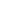 El Gobierno de Navarra abre listas específicas mediante incorporación periódica de aspirantes en determinadas especialidades e idiomas, para el desempeño de puestos de trabajo docentes al servicio del Departamento de Educación. Plazo: Abierto todo el año.http://www.gobiernoabierto.navarra.es/sites/default/files/anexo_i_titulaciones.pdfhttp://www.navarra.es/home_es/servicios/ficha/6571/Apertura-de-listas-especificas-mediante-incorporacion-periodica-de-aspirantes-en-determinadas-especialidades-e-idiomas-Más información: Estos contenidos tienen un carácter meramente informativo, por lo que sugerimos compruebe la vigencia y exactitud de los datos en las fuentes administrativas oficiales correspondientesLamentablemente, es posible que en alguna ocasión una empresa o particular anuncie un puesto en nuestras Ofertas de Empleo con fines fraudulentos. Esta acción supone una infracción de los términos de uso de este boletín de empleo y puede ser denunciada legalmente.Los términos de uso establecidos por el Ayuntamiento de Pedro Muñoz eximen a este Departamento de cualquier responsabilidad con respecto a la información publicada por las empresas o a la proporcionada públicamente por los candidatos/as. Por lo tanto, ofrecer datos en nuestro Boletín de Empleo debe hacerse asumiendo las citadas condiciones. En cualquier caso, si detectamos algún intento de fraude en alguna de las ofertas, se actuará lo más rápidamente posible para retirar la oferta y advertir al anunciante: esto incluye la posibilidad de borrar el anuncio, retirar el acceso a la base de datos y a cualquier herramienta de publicación de anuncios, así como emprender las acciones legales pertinentes.Para evitar ser víctima de alguna actividad fraudulenta te aconsejamos seguir las siguientes recomendaciones:No proporciones tu número de Seguridad Social ni similares a las empresas, incluso si te explican que es algo rutinario.Los términos de uso de diferentes páginas WEB de Ofertas de Empleo prohíben exigir cuotas a los candidatos/as para obtener un empleo. Si vieras un mensaje de este tipo, además de no responder, no proporciones tus datos bancarios o de tarjeta de crédito.Procura no proporcionar ningún dato personal como teléfono o dirección que no hayas querido dar ya en tu CV.Sé cuidadoso/a cuando tratas con personas o empresas de otros países sobre los que no es posible ejercer un control legal desde aquí.Si respondes a personas que dicen representar a otras compañías intenta asegurarte de que lo hacen legalmente.Llamar a un teléfono que ponen en el anuncio y que le digan que llame a un 803, 806, 807, 905, 118. No lo haga nunca.Aunque éstas son algunas precauciones a tomar, no siempre son suficientes y debes ser cauto al tratar con terceras partes. Si crees que has sido víctima de una actividad fraudulenta de una empresa anunciante en nuestra sección de Ofertas de Empleo, por favor infórmanos y advierte a las autoridades para iniciar una investigación.